АДМИНИСТРАЦИЯ ИЗОБИЛЬНЕНСКОГО СЕЛЬСКОГО ПОСЕЛЕНИЯНИЖНЕГОРСКОГО  РАЙОНАРЕСПУБЛИКИ  КРЫМПОСТАНОВЛЕНИЕ«25 » июля  2022г.                    с.Изобильное                                    № 79Руководствуясь статьей 14 «Об общих принципах организации местного самоуправления в Российской Федерации» № 131-ФЗ от 06.10.2003г.,  Руководствуясь подпунктом 3 пункта 2 статьи 39.10 Земельного кодекса, статьей 14 Федерального Закона от 06.10.2003 № 131-ФЗ «Об общих принципах организации местного самоуправления в Российской Федерации», Законом Республики Крым от 31 июля 2014года № 38–ЗРК «Об особенностях регулирования имущественных и земельных отношений на территории Республики Крым», Законом Республики Крым от 15 января 2015 года № 66-ЗРК/2015 «О предоставлении земельных участков находящихся в государственной или муниципальной собственности, и некоторых вопросах земельных отношений»,  Уставом муниципального образования Изобильненское сельское поселение Нижнегорского района Республики Крым, рассмотрев заявление Протоиерея религиозной организации «  Православный  приход  Собор Архистратига Михаила и прочих сил бесплотных с.Изобильное Нижнегорского района Республики Крым»  Прудникова А.В. о предоставлении земельного участка в безвозмездное пользование, Администрация Изобильненского сельского поселения Нижнегорского района Республики КрымПОСТАНОВЛЯЕТ:Предоставить религиозной организации « Православный  приход  Собор Архистратига Михаила и прочих сил бесплотных с.Изобильное Нижнегорского района Республики Крым» в безвозмездное пользование, сроком на 9 лет 11 месяцев земельный участок площадью 2137м², расположенный  по адресу: Республика Крым, Нижнегорский район, с.Изобильное,  ул.Юбилейная,  з.уч.8.Кадастровый номер земельного участка: 90:08:090101:1600.Категория земельного участка - земли населенных пунктов.Вид разрешенного использования земельного участка: 3.7 – религиозное использование. Заключить с религиозной организации « Православный  Приход  собор архистратига Михаила и прочих сил бесплотных с.Изобильное Нижнегорского района Республики Крым» договор безвозмездного пользования на земельный участок, указанный в пункте 1 настоящего постановления.Направить настоящее постановление в течение 5 рабочих дней со дня его принятия в Государственный комитет по государственной регистрации и кадастру Республики Крым для отображения информации на сайте РосРеестра, предназначенном для использования неограниченным кругом лиц.Настоящее постановление вступает в силу со дня его  подписания и подлежит обнародованию  на  Доске объявлений сельского совета по адресу: Республика Крым, Нижнегорский район, с.Изобильное, пер.Центральный,15 (здание сельского совета) и опубликованию  на официальном сайте Администрации:  izobslnoe-sp.ru.Контроль над исполнением настоящего постановления возложить на специалиста администрации - Д.Н.Пономарёва.Настоящее постановление вступает в силу с момента его подписания.Председатель Изобильненского сельскогосовета - Глава администрации Изобильненского сельского поселения                                                                     Л.Г. НазароваО заключении договора безвозмездного пользования земельным участком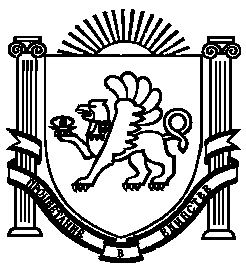 